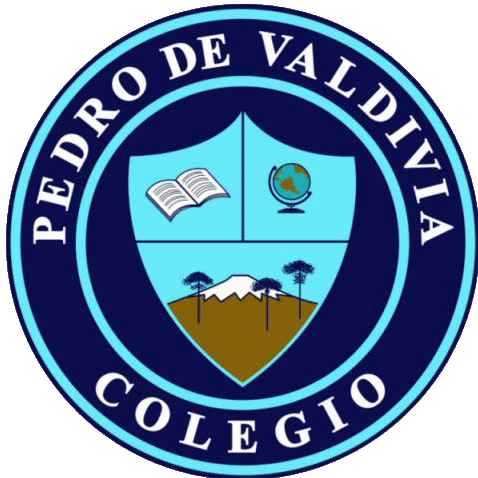 CRONOGRAMA DE ACTIVIDADESUNIDAD Nº1 DOCENTENicolás Mellado Guzmán  nicoprofemellado@gmail.comRayen Romann: rayenromann@gmail.com   Fono: +56932959677CURSO O NIVEL: 4°MedioASIGNATURA:Lengua y LiteraturaSEMANA /FECHAOBJETIVOACTIVIDADESADECUACIÓN  PROYECTO INTEGRACIÓN RECURSOFECHA ENTREGA Semana del 04 al 08 de mayo de 2020Leer y reconocer obras literarias que tematicen la vida social y política. (AE12)Lectura del texto “El Túnel” de Ernesto Sábato desde la página 24 del texto del estudiante.Desarrollo en el cuaderno de Lenguaje de preguntas 1, 3, 4, 5, 6 y 10 desde la página 28 del texto del estudianteSe realizará apoyo mediante clases online vía whatsapp con el grupo de estudiantes PIE, se enviaran  videos  de ejemplificación para la realización de la actividad.Texto del estudiante11 de abril de 2020Semana del 11 al 15 de mayo de 2020Interpretar relatos de narrador dependiendo del tipo de narrador.Lectura del texto “Antes del fin” de Ernesto Sábato desde la página 37 del texto del estudiante.Desarrollo en el cuaderno de Lenguaje de preguntas 1, 2, 4, 6 y 7 desde la página 40 del texto del estudianteSe enviara video explicando la actividad, además de un monitoreo de las actividades.Texto del estudiante18 de mayo de 2020Semana del 18 al 20 de mayo de 2020Analizar e interpretar obras literarias que tematicen la vida social y políticaDesarrollo de evaluación formativa N°2Se entregara una orientación para desarrollar la prueba, además pueden realizar sus preguntas. Fecha y hora por confirmarFormativa N°201 de junio de 2020